ПОСТАНОВЛЕНИЕ                                                                          КАРАР № 3                                                                                      «21»  февраля  2015 г.                    Об опубликовании границ избирательного участкадля проведения местного референдума по вопросу самообложения на 2015 год, назначенного на 05 апреля 2015 года в Айдаровском сельском поселении Тюлячинского муниципального района Республики Татарстан 	В соответствии со статьей 19 Федерального Закона от 12.06.2002 г.     № 67-ФЗ «Об основных гарантиях избирательных прав и права на участие в референдуме граждан Российской Федерации»,постановляю: Опубликовать 24 февраля 2015 года границы избирательных участков на территории Айдаровского сельского поселения для проведения местного референдума на информационном стенде органов местного самоуправления сельского поселения.	Приложение: на .Глава Айдаровскогосельского поселения                                                           Б.Х.ХасаншинПриложениек постановлениюот «21»  февраля  2015 г. № 2Списокизбирательных участков   на территории Айдаровского сельского поселенияТюлячинского муниципального района Республики ТатарстанРЕСПУБЛИКА ТАТАРСТАНГЛАВА АЙДАРОВСКОГОСЕЛЬСКОГО ПОСЕЛЕНИЯТЮЛЯЧИНСКОГО МУНИЦИПАЛЬНОГО РАЙОНА   Гагарина ул., д. 13а, д.Айдарово, 422095тел. (факс): (84360) 53-4-46, E-mail: Aydar.Tul@tatar.ru 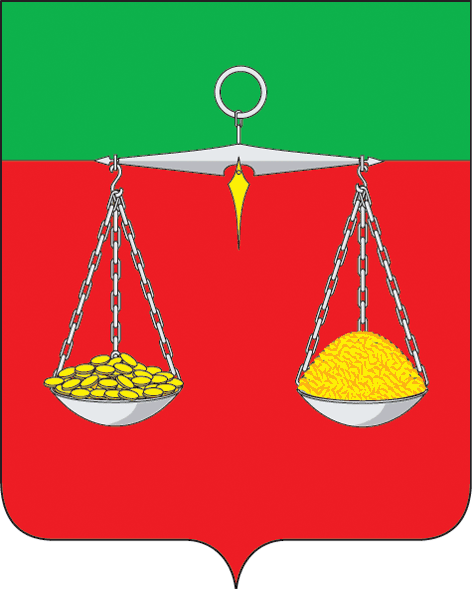 ТАТАРСТАН РЕСПУБЛИКАСЫТЕЛӘЧЕ МУНИЦИПАЛЬ РАЙОНЫ               АЙДАР АВЫЛ ҖИРЛЕГЕБАШЛЫГЫГагарин ур., 13а нче йорт, Айдар авылы, 422095тел. (факс): (84360) 53-4-46 E-mail: Aydar.Tul@tatar.ruОКПО 94318091  ОГРН 1021607155272  ИНН/КПП 1619002118/161901001ОКПО 94318091  ОГРН 1021607155272  ИНН/КПП 1619002118/161901001ОКПО 94318091  ОГРН 1021607155272  ИНН/КПП 1619002118/161901001№ участкаНаименование и адрес избирательного участкаГраницы избирательного участкаМесто расположения помещения для голосования2673Айдаровский(422095, Тюлячинский район, д.Айдарово, ул. Ленина, 34)д.Айдаровос.СубашСельский Дом культуры2674Субашский(422095, Тюлячинский район, д.Айдарово, ул. Ленина, 34)д.Айдаровод.Гор.ПолеСубашская начальная школа